MEMBERSHIP APPLICATION FORM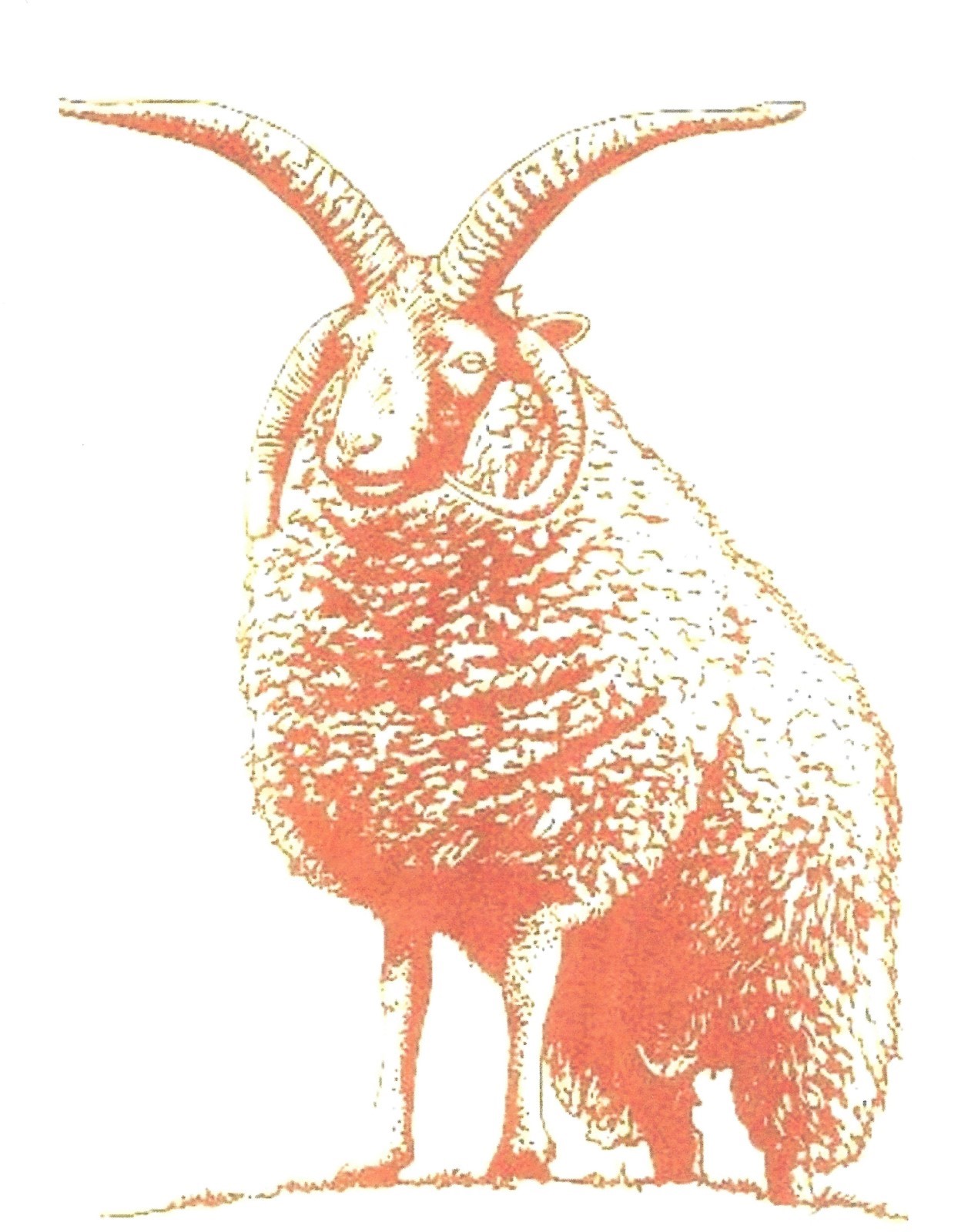 I/we wish to join theMANX LOAGHTAN SHEEP BREEDERS' GROUPIndividual Member	£18	YES/NOFamily Member		£25	YES/NOI/we will pay by cash / cheque / on-line payment / standing order (delete as applicable):Cheques to be payable to the Manx Loaghtan Sheep Breeders’ GroupOnline Payment Sort Code 30-91-44 Account No 00512550Standing Order payment date 1st July annuallyPLEASE COMPLETE ALL OF THE FOLLOWING:Do you already own Manx Loaghtan Sheep?	YES / NOName:Date:Date:       /                 /Address:Tel:Home:Work:MobileMobileE-mail:Number in flock:Ewes:Rams:How long have you kept Manx Loaghtans?How long have you kept Manx Loaghtans?How long have you kept Manx Loaghtans?How long have you kept Manx Loaghtans?Are you a member of the RBST?Are you a member of the RBST?Are you a member of the RBST?Are you a member of the RBST?Is your flock registered with RBST?Is your flock registered with RBST?Is your flock registered with RBST?Is your flock registered with RBST?Is your main interestWoolPedigree breedingPedigree breedingCross breedingCross breedingCross breedingMeatConservationConservationOtherOtherOtherReturn the Form to The Secretary: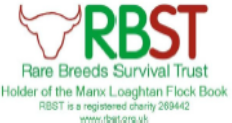 Carol KempsonCannonsHuntley RoadTIBBERTONGloucestershireGL19 3ABor email manxloaghtansheep@gmail.com